DOSSIER ET PIECES JOINTES A ADRESSER, EN UN DOCUMENT UNIQUE AU FORMAT PDF, AU BUREAU DES CONCOURS AVANT LE 20 AVRIL 2024, 23H59, DÉLAI DE RIGUEURNUMÉRO D’INSCRIPTION :      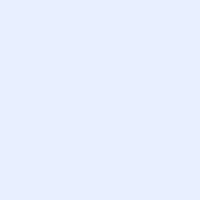 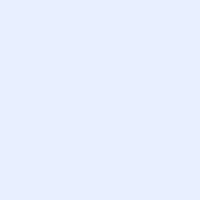  Madame		 MonsieurNom (s) :- d’usage (en majuscule) :      - de naissance (en majuscule) :      Prénom (s) :      Date et lieu de naissance :      Téléphone personnel :      Téléphone professionnel :      Adresses mail professionnelle et personnelle (une des deux est obligatoire) : 
      Fonctionnaire 						 Agent contractuel (de droit public uniquement)Statut (cocher la case correspondante) :* Date de fin de contrat (jj/mm/aaaa) :   /  /    Corps ou cadre d’emploi :      Grade actuel :      Administration d’affectation actuelle :      (Joindre impérativement votre fiche de poste actuelle à votre dossier de RAEP)1/ Vous êtes affecté : Administration ou entreprise dans laquelle le candidat exerce ses fonctions : Direction / service :      Date d’arrivée dans le service (jj/mm/aaaa) :   /  /    Fonctions occupées :      2/ Description de vos fonctions actuellesCochez les cases et renseignez les champs correspondant à votre situationLangues étrangèresDécrivez précisément une réalisation professionnelle qui vous semble opportune pour refléter la richesse de votre parcours professionnel dans le cadre de cette procédure de recrutement.Décrivez vos motivations en explicitant précisément votre projet professionnel pour intégrer le grade de secrétaire des systèmes d’information et de communication.- Fiche de poste de l’emploi actuel (obligatoire)- Curriculum vitae actualisé (obligatoire)Tout document non demandé (lettre de recommandation, production écrite, compte rendu de l’entretien d’évaluation, etc...) fourni par le candidat ou la candidate à l’appui de son dossier de RAEP, sera retiré du dossier avant consultation par les membres du jury. Je soussigné(e)(Nom, prénom (s)) :      certifie sur l’honneur : l’exactitude des informations figurant dans le présent dossier ;  avoir pris connaissance des sanctions pénales encourues par toute personne se livrant à de fausses déclarations :« Constitue un faux toute altération frauduleuse de la vérité, de nature à causer un préjudice et accompli par quelque moyen que ce soit, dans un écrit ou tout autre support d’expression de la pensée qui a pour objet ou qui peut avoir pour effet d’établir la preuve d’un droit ou d’un fait ayant des conséquences juridiques.Le faux et l’usage de faux sont punis de trois ans d’emprisonnement et de 45 000 euros d’amende » (Code pénal, art. 441-6).L’administration se réserve la possibilité de vérifier l’exactitude des déclarations figurant dans ce dossier et l’authenticité des documents joints.  à       , le   /    /    Signature du candidatRECRUTEMENT DANS LE GRADE DE SECRÉTAIRE DES SYSTÈMES D’INFORMATION ET DE COMMUNICATION
AU TITRE DE L’ANNÉE 2024 CONCOURS INTERNEDOSSIER DE RECONNAISSANCE DES ACQUISDE L’EXPÉRIENCE PROFESSIONNELLECe dossier se décline au féminin comme au masculinI / SITUATION ACTUELLEPosition statutaire du candidat :Situation administrative : Fonctionnaire, précisez : fonction publique de l’Etat  fonction publique territoriale fonction publique hospitalière  Fonctionnaire stagiaire * Volontaire international * Vacataire * Contractuel de droit public En activité En détachement, précisez l’administration d’origine :       En congé parental Accomplissement du service national ou civique Autre (préciser) :      II / FONCTIONS ACTUELLESDESCRIPTION DES FONCTIONS :COMPÉTENCES ACQUISES OU DÉVELOPPÉES :III / DÉCLINAISON DES COMPÉTENCES ACQUISES ET DÉVELOPPÉES
AU COURS DE LA CARRIÈRE Compétences acquisesConditions d’acquisitionActivités exercéesLangueNiveau détenu au sens du cadre européen commun de référence pour les langues (A1 à C2) Niveau détenu au sens du cadre européen commun de référence pour les langues (A1 à C2) Niveau détenu au sens du cadre européen commun de référence pour les langues (A1 à C2) Compréhension orale et écrite :Expression écrite  Expression orale IV / DESCRIPTION D’UNE RÉALISATION PROFESSIONNELLEEMPLOYEUR (désignation domaine d’intervention), SERVICE D’AFFECTATIONPÉRIODE D’EMPLOIdu   /  /     au   /  /    DESCRIPTION DES FONCTIONS OCCUPÉES (principales missions, responsabilités confiées, réalisations, etc.)DESCRIPTION DES FONCTIONS OCCUPÉES (principales missions, responsabilités confiées, réalisations, etc.)COMPÉTENCES MISES EN ŒUVRE DANS CE CADRECOMPÉTENCES MISES EN ŒUVRE DANS CE CADREV / MOTIVATIONS 
(4500 caractères maximum : espaces compris, police de caractères Marianne 10, interligne simple)VI / PIÈCES À JOINDRE AU DOSSIERVII / DÉCLARATION SUR L’HONNEUR